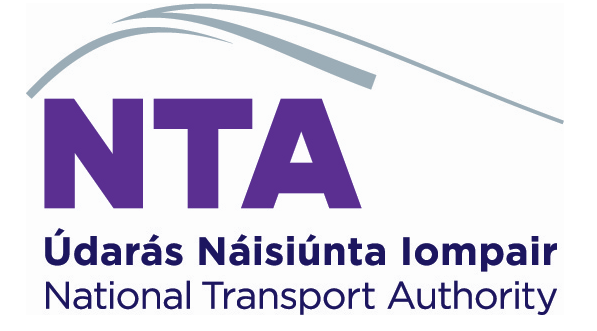 CANDIDATE INFORMATION BOOKLETPLEASE READ CAREFULLYGDPR Privacy Statement is appended at the back of the bookletThe National Transport Authority is committed to a policy of equal opportunity.Contact: CAREERS@NATIONALTRANSPORT.IENational Transport Authority, Dun Scéine, Iveagh Court,Harcourt Lane, Dublin 2www.nationaltransport.ieTITLE OF POSITION:	Local Link Programme ManagerREPORTING TO:	Director of Public Transport ServicesOFFICE:	National Transport AuthorityLOCATION:		DublinThe National Transport Authority (NTA) is a statutory body established by the Minister for Transport on 1 December 2009. The relevant legislative provisions underpinning the Authority are the Dublin Transport Authority Act 2008, the Public Transport Regulation Act 2009 and the Taxi Regulation Act 2013. At national level, the Authority has responsibility for securing the provision of public passenger land transport services, including subsidised bus and rail services.  The Authority also licenses public bus passenger services delivered by private operators and has responsibility for the regulation of the small public service vehicle industry (taxis, hackneys and limousines).  Other areas of responsibility include the State’s rural transport programme, integrated information systems for public transport customers, management of the Integrated Ticketing Scheme for Ireland (the Leap Card system), and regulation of vehicle clamping.Within the Greater Dublin Area (GDA) the Authority carries additional responsibilities including:Strategic planning of transport;Development of an integrated, accessible public transport network;Promoting cycling and walking;Provision of public transport infrastructure generally including light rail, metro and heavy rail; andEffective management of traffic and transport demand. The GDA includes the local authority areas of Dublin City, Fingal, Dún Laoghaire-Rathdown, South Dublin, Kildare, Meath and Wicklow.Currently the Authority is involved in the implementation of a number of major projects and programmes, including the BusConnects programme, Metrolink, the DART+ Programme as well as a cycling infrastructure programme and various other projects and programmes in the sustainable transport area.  In addition, the Authority is currently planning networks of public transport services in several towns throughout the State, and regularly reviews the effectiveness of urban networks in cities outside of the GDA at achieving transport and climate related objectives. The NTA is seeking an experienced and highly motivated person to lead and develop the Rural Transport programme and all related activities.BackgroundResponsibility for the management of the Rural Transport Programme (RTP) was assigned to the National Transport Authority in April 2012. In 2018 the Authority rebranded the RTP as Local Link and integrated the marketing and promotion of the services within the “TransportForIreland” (TFI) banner.Local Link services are funded by Government to secure, through a number of mechanisms, public transport services in rural Ireland.  In 2019 Local Link total patronage was 2.5m and the budget was €24.1m. There has been significant growth over recent years that reflects a growing awareness of the importance of public transport in supporting and enhancing the quality of life of those living in rural Ireland.The Authority developed the oversight of the programme through establishing Transport Co-ordination Units (TCUs) whose role is to manage the rural transport services locally. The TCUs were initially established during 2014 and early 2015 and following a retendering exercise last year there are now 15 TCUs covering all of non-urban Ireland. There is a mix of models in use in the delivery of Local Link services; some TCUs provide rural transport services using their own fleet of buses whilst all TCUs run services secured by public tendering competitions.Two types of services are provided:Demand Response services provide the opportunity for customers to pre-book trips on designated days, some are door-to-door and most of these services now use wheel-chair accessible vehicles.Scheduled services (rural regular services as they are referred to) provide timetabled services connecting communities to local amenities and to longer distance coach transport hubs and trains stations for onward travel to regional centres.The Authority is constantly reviewing all services funded under the rural transport programme to ensure they continue to meet the objectives of the programme and the needs of those requiring the services.  Following an initiative in 2018 of the then Minister for Transport, Local Link also introduced a number of evening services providing additional connectivity to retail, entertainment and hospitality venues in the evenings.  These proved popular and supported local business and community activities.A recent development is “Connecting Ireland” where NTA conducted a comprehensive nationwide study of the extent of connectivity by public transport in non-urban areas across the entire State.  This highlighted the scale of the mobility deficit in many parts of rural Ireland.  The NTA is just about to launch a public consultation exercise seeking to engage with the full range of stakeholders to develop a plan to deliver much improved connectivity. This programme will rely heavily on the knowledge and experience of the Local Link team in NTA and will be implemented collaboratively with TCUs.DUTIES AND RESPONSIBILITIESThe key tasks in this role include:Managing the Authority’s role in the Rural Transport Programme;Using the resources available, oversee the delivery of the best possible public transport service to rural communities across Ireland and in so doing tackling social exclusion and rural isolation which are particular areas of concern for the RTP;Administering the annual budget of approximately €24+ million provided by DTTAS whilst  ensuring strong financial controls are in place and good practice is followed by the RTP team and TCU management and staff;Working with key stakeholders (DTTAS, Local Authorities, TCUs, etc.) to identify priorities, enhancements and risks within the RTP on an ongoing basis;Working closely with the Connecting Ireland team in NTA and supporting the consultation, development, implementation and review stages of this exciting programme;Management of continual change process in the RTP through identifying potential improvements and seeing these through to implementation;Closely liaising with, and providing advice to TCUs on matters of Governance, compliance with Government and NTA guidelines/regulations and related issues;Overseeing all responses to correspondence, representations and PQs on the RTP;Input to DTTAS on policy and related matters relevant to Rural Transport;Ensuring public transport service reviews are carried out as required and overseeing all changes arising from these reviews; andProviding management responses to regular reports produced by the NTA internal audit as a result of a three year rolling programme of reviews of all TCUs.Managing a small inter-disciplinary team (currently 5 people):Responsible for co-ordination and direction of work for the team;Ensuring staff training needs are identified and met in a timely manner;Overseeing staff assessments and recruitment;Managing the performance of the team to ensure efficiency and effectiveness; andHandling staff matters as they arise in a professional and competent way in line with organisational standards and procedures.Contributing to the Public Transport Services (PTS) section of NTA:Working with peers to identify and deliver key objectives of the PTS section in line with the organisation’s Statement of Strategy;Ensuring the RTP aligns with the overall objectives of the NTA;Collaborating with other departments/sections of NTA to ensure consistent delivery of high quality services to customers; andAssisting in other areas of PTS as required by the senior management in the Directorate of Public Transport Services.The responsibilities outlined above are indicative of the duties of the position and are likely to evolve and change to meet the needs of the business into the future.ESSENTIAL REQUIREMENTS:Character:Each candidate must be of good character.   Health:Each candidate shall be in a state of health such as would indicate a reasonable prospect of ability to render regular and efficient service.  ESSENTIAL CRITERIA:Please note: in order to satisfy the shortlisting panel that you meet these criteria you must explicitly reference how you meet same in your application. Failure to demonstrate these may prevent your application progressing to future shortlisting stages.Each candidate must meet the following requirements at the time of the competition closing:Have  a minimum of a NFQ degree level qualification or equivalent; Have at least 4 years’ satisfactory experience at a senior level within a relevant area, such as transport, community or voluntary organisations;Have at least 4 years’ satisfactory experience of financial management, including overseeing grant administration, reviewing statements of accounts and implementing financial controls recommendations;Have a proven ability to lead a multi-disciplinary team in a multi-site environment;Have a comprehensive understanding and knowledge of the key issues, current legislation and good practice in the following areas:Disability awareness; Garda Vetting;Protection of children and vulnerable persons;Driver and passenger safety matters;Vehicle safety and regulatory environment; andHold a current driving licence.DESIRABLE ATTRIBUTESPlease note: should further shortlisting be required after essential criteria above, a selection of the following may be assessed. The ideal candidate will also:Have awareness of community and voluntary organisations in Ireland and in particular knowledge of the rural community and its unique set of challenges;Have knowledge and understanding of the key issues in delivering efficient and cost effective public transport;Have a good level of understanding of public procurement processes;Have good written and oral communications skills;Have strong organisational skills; andHave good interpersonal and influencing skills.EMPLOYMENT CONDITIONS:Eligibility to Compete:Candidates should note that eligibility to compete is open to citizens of the European Economic Area (EEA). The EEA consists of the Member States of the European Union along with Iceland, Liechtenstein and Norway.  Swiss citizens under EU agreements may also apply.A candidate who is in doubt with regard to their eligibility to compete should consult the Department of Jobs, Enterprise & Innovation.Incentivised Scheme for Early Retirement (ISER):It is a condition of the Incentivised Scheme for Early Retirement (ISER) as set out in Department of Finance Circular 12/09 that retirees, under that Scheme, are debarred from applying for another position in the same employment or the same sector.  Therefore, such retirees may not apply for this position.Collective Agreement - Redundancy Payments to Public Servants: The Department of Public Expenditure and Reform letter dated 28th June 2012 to Personnel Officers introduced, with effect from 1st June 2012, a Collective Agreement which had been reached between the Department of Public Expenditure and Reform and the Public Services Committee of the ICTU in relation to ex-gratia Redundancy Payments to Public Servants. It is a condition of the Collective Agreement that persons availing of the agreement will not be eligible for re-employment in the public service by any public service body (as defined by the Financial Emergency Measures in the Public Interest Acts 2009 – 2011) for a period of 2 years from termination of the employment. Thereafter the consent of the Minister for Public Expenditure and Reform will be required prior to re-employment. People who availed of this scheme and who may be successful in this competition will have to prove their eligibility (expiry of period of non-eligibility) and the Minister’s consent will have to be secured prior to employment by any public service body.Department of Health and Children Circular (7/2010):The Department of Health Circular 7/2010 dated 1 November 2010 introduced a Targeted Voluntary Early Retirement (VER) Scheme and Voluntary Redundancy Schemes (VRS). It is a condition of the VER scheme that persons availing of the scheme will not be eligible for re-employment in the public health sector or in the wider public service or in a body wholly or mainly funded from public moneys.  The same prohibition on re-employment applies under the VRS, except that the prohibition is for a period of 7 years, after which time any re-employment will require the approval of the Minister for Public Expenditure and Reform.  People who availed of either of these schemes are not eligible to compete in this competition.  Department of Environment, Community & Local Government (Circular Letter LG(P) 06/2013):The Department of Environment, Community & Local Government Circular Letter LG(P) 06/2013 introduced a Voluntary Redundancy Scheme for Local Authorities.  In accordance with the terms of the Collective Agreement: Redundancy Payments to Public Servants dated 28 June 2012 as detailed above, it is a specific condition of that VER Scheme that persons will not be eligible for re-employment in any Public Service body [as defined by the Financial Emergency Measures in the Public Interest Acts 2009 – 2011 and the Public Service Pensions (Single Scheme and Other Provisions) Act 2012] for a period of 2 years from their date of departure under this Scheme. Thereafter, the consent of the Minister for Public Expenditure and Reform will be required prior to re-employment.   These conditions also apply in the case of engagement/employment on a contract for service basis (either as a contractor or as an employee of a contractor).Declaration:Applicants will be required to declare whether they have previously availed of a public service scheme of incentivised early retirement. Applicants will also be required to declare any entitlements to a Public Service pension benefit (in payment or preserved) from any other Public Service employment and/or where they have received a payment-in-lieu in respect of service in any Public Service employment.Remuneration: Salary Grade:			Assistant PrincipalSalary Scale:			€67,659 – €83,740Personal Pension Contribution (PPC) rate.  This salary is payable to an individual who is required to make a personal pension contribution (PPC) to their main pension (in general those persons whose initial appointment to the Public Service is on or after 6th April 1995).€65,356 - €79,681Non Personal Pension Contribution (non-PPC) rate. This salary is payable to an individual who is not required to make a personal pension contribution (PPC) to their main pension scheme.Annual Leave:	30 days per annum. This leave is on the basis of a five day week and is exclusive of the usual public holidays.Note:entry will be at the minimum point of the scale and will not be subject to negotiation;different pay and conditions may apply if, immediately prior to appointment the appointee is already a serving Civil Servant or Public Servant;The rate of remuneration may be adjusted from time to time in line with Government pay policy.Contract:	Permanent Contract Probation:	There is a 6 month probationary period which may at the discretion of the CEO be extended to 10 months. Superannuation: The successful appointee will be offered public service pension terms and retirement age conditions in accordance with pension arrangements in the NTA depending on the status of the successful appointee: In general, an individual who has no prior pensionable Public Service history in the 26 weeks prior to appointment will be a member of the Single Public Service Pension Scheme (Single Scheme) which commenced from 1 January 2013 (Section 10 of the Public Service Pensions (Single Scheme and Other Provisions) Act 2012 refers. A copy of the Act can be viewed at: http://www.irishstatutebook.ie/2012/en/act/pub/0037/index.html.SELECTION PROCESS:How to Apply:Please submit your application in one single word document or PDF referencing the title of the role you wish to apply for in the subject of the email to Careers@nationaltransport.ie with the following:A cover letter/ personal statement outlining why you wish to be considered for the post and where you believe your skills and experience meet the requirements for the role of Local Link Programme Manager; A comprehensive CV (not to exceed 3 pages); andA fully completed Key Achievements Form (attached);Please note that omission of any or part of the 3 requested documents, as set out above, will render the application incomplete. Incomplete applications will not be considered for the next stage of the selection process.Closing Date:The closing date and time for applications is strictly 12pm (noon) on Friday 11th September 2020.  Applications received after the specified deadline cannot be accepted. If you do not receive an acknowledgement of receipt of your application within 2 working days of applying, please email Careers@nationaltransport.ie.Please note that we advertise our vacancies on various platforms such as LinkedIn, Irish Jobs, Public Jobs and Engineers Ireland. We can only accept applications that are submitted through the process as set out above and that are submitted to Careers@nationaltransport.ie.Selection Methods:The National Transport Authority will convene an expert board to carry out the competitive stages of the selection process to the highest standards of best practice. The approach employed may include:Shortlisting of candidates on the basis of the information contained in their application;Competitive interview;A second round interview;Completion of an online questionnaire(s);Work sample/role play/media exercise, and any other tests or exercises that may be deemed appropriate; andReference and online checks.Prior to recommending any candidate for appointment to this position the Authority will make all such enquiries that are deemed necessary to determine the suitability of that candidate.  Until all stages of the recruitment process have been fully completed a final determination cannot be made nor can it be deemed or inferred that such a determination has been made.Please Note: If you come under consideration for appointment, you will be required to: Undertake a medical with the NTA company doctorSubmit proof of your relevant qualification (as applicable) Provide at least two satisfactory references (see below) Submit proof of identity, with a relevant photographic IDSubmit other proof, in connection with the essential criteria, as required (e.g. if driving is a requirement, proof of full valid licence will be sought).References:Should your application progress to the on boarding stage, you will be required to submit a minimum of two satisfactory references. Your completed references will be required in advance of issuing a formal offer of appointment. We would appreciate it if you would start considering names of people who you feel would be suitable referees for the NTA to consult. Our preference is that a minimum of one reference should be completed by your most recent employer. It is also the NTA’s preference that your nominated referee has worked with you within the previous five years. Please be assured that we will only collect the details and contact referees should you come under consideration at interview stage.Should the person recommended for appointment decline, or having accepted it, relinquish it, the Authority may at its discretion, select and recommend another person for appointment on the results of this selection process.  Candidates should make themselves available on the date(s) specified by the AuthorityThe Authority will not be responsible for refunding any expenses incurred by candidates.SECURITY CLEARANCES:Please Note: You may be required to complete and return a Garda vetting form should you come under consideration for particular appointment. This form will be forwarded to An Garda Síochána for security checks on all Irish and Northern Irish addresses at which you resided.  If you are not successful this information will be destroyed by the Authority.  If you do, therefore, subsequently come under consideration for another position, you may be required to supply this information again.  Deeming of Candidature to be Withdrawn:Candidates who do not attend for interview or other test when and where required by the Authority, or who do not, when requested, furnish such evidence, as the Authority require in regard to any matter relevant to their candidature, will have no further claim to consideration.The Importance of Confidentiality:The National Transport Authority may use third party recruitment specialists to manage all or part of the recruitment process on our behalf.  We would like to assure you that protecting confidentiality is our number one priority. You can expect, and we guarantee, that all enquires, applications and all aspects of the proceedings are treated as strictly confidential and are not disclosed to anyone, outside those directly involved in that aspect of the process.If you feel you would benefit from a confidential initial discussion about any aspect of this opportunity, please contact Careers@nationaltransport.ie.Local Link Programme Manager – Key Competencies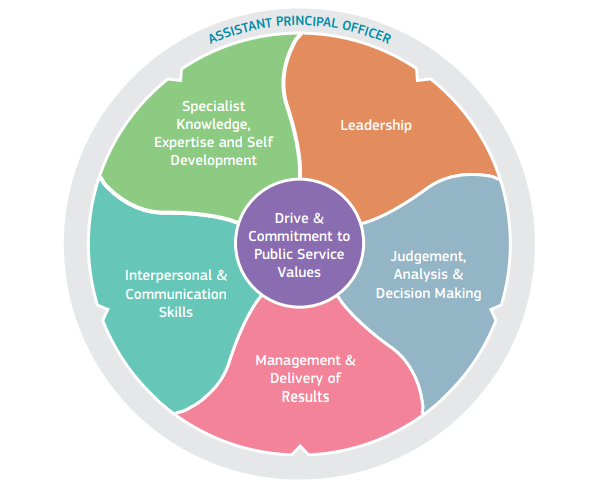 Local Link Programme Manager – Key Competencies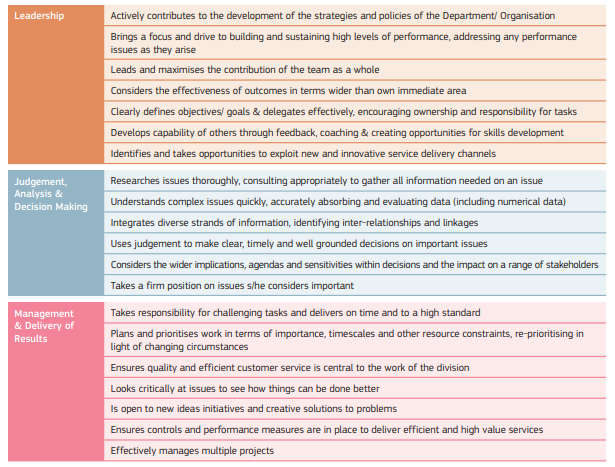 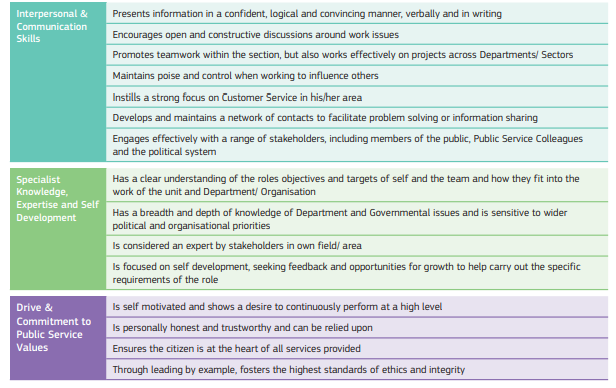 Local Link Programme Manager - Key Achievements FormHaving read the competencies and thought about the demands of the role, for each of the competencies below.Please briefly demonstrate a specific example which illustrates how you have developed the relevant competency during your career to date and which clearly demonstrates your suitability for this position. Your answer must highlight all elements of the STAR competency framework – which is outlined below: Please note, there is a maximum page count of 3 A4 pages at font size 10-12.  The key achievements form commences on the next page. Please complete all sections of the form below. Local Link Programme Manager - Key Achievements FormPlease complete all sections of the form below.Name:GDPR Privacy Statement- Recruitment ProcessPurpose of ProcessingThe NTA conducts a competency based recruitment process to fill vacancies within the organisation. To complete this, interested individuals are asked to submit a CV, Cover Letter and Key Achievements form for assessment by the interview panel. For the successful candidate, some of the information provided will form the basis of the contract of employment (e.g. address)Legal Basis for Processing Necessary for performance of a contract or to enter into such a contractCompliance with legal obligation (Terms of Employment Information Act)RecipientsThe following shall receive your information for reasons outlined below: Details of Data Transfers Outside the EUThis does not apply to this process. Automated Decision Making This does not apply to this process. Retention Period for DataFor unsuccessful candidates, applications and correspondence shall be retained for 12 months. For successful candidates, their application will be placed on their employee file and retained during their employment and for an appropriate period thereafter.Your GDPR Rights in Relation to this ProcessContact DetailsName: 	Data Protection Officer Email: privacy@nationaltransport.ie  Local Link Programme ManagerNational Transport AuthorityLocal Link Programme ManagerNational Transport Authority Situation Present a challenging situation you found yourself inTaskWhat did you need to achieve from the situation? ActionWhat action did you personally take to achieve this? ResultWhat was the result of your action? LeadershipAnswer:Judgement, Analysis & Decision MakingAnswer:Management & Delivery of ResultsAnswer:Interpersonal & Communications SkillsAnswer:Specialist Knowledge, Expertise and Self DevelopmentAnswer:Recipient ReasonHR (internal) Storing application, acknowledging responses  and corresponding with applicants HR (external Service provider) If outsourced support is sought, our outsourced HR provider may receive applications to assist with elements of administration, or to manage the entire recruitment processInterview PanelThe Interview Panel will receive your applications to conduct shortlisting and assessing applicants RefereesApplicants are asked to provide references who can be contacted to validate work records and/or comment on suitability of the applicant for the position applied for. These shall be contacted and the applicants name will need to be provided to receive the reference. Company DoctorWe will use your personal details to refer you to the company doctor if considered for appointmentRight ExplanationAccessYou can request and receive access to the information requested in the process at any time.PortabilityYou can request  and receive a copy of this data, in electronic/transferable format, at any time ErasureYou can request the data held be erased. We have outlined the anticipated retention period above. Rectification You can have any incorrect information, due to this being updated or otherwise, to be corrected. ObjectionYou can object to this information being processed ComplainYou can make a complaint to our internal Data Protection Officer (contact details outlined below) and/or make a complaint to the relevant supervisory authority – Data Protection Commission in Ireland. 